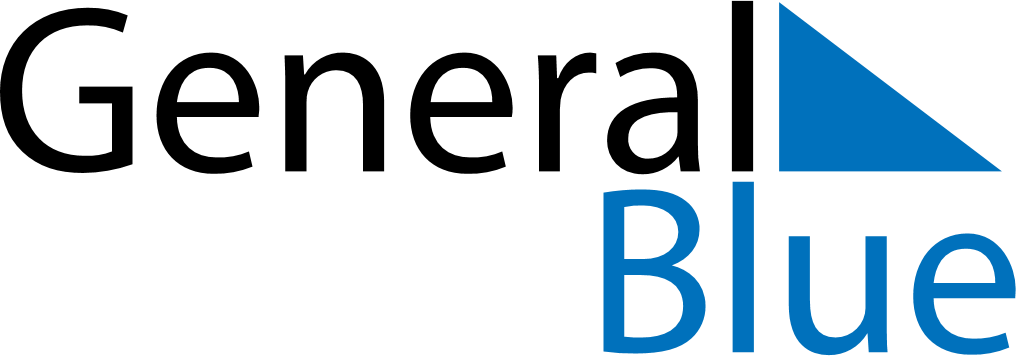 January 2024January 2024January 2024January 2024January 2024January 2024Kampung Bukit Baharu, Melaka, MalaysiaKampung Bukit Baharu, Melaka, MalaysiaKampung Bukit Baharu, Melaka, MalaysiaKampung Bukit Baharu, Melaka, MalaysiaKampung Bukit Baharu, Melaka, MalaysiaKampung Bukit Baharu, Melaka, MalaysiaSunday Monday Tuesday Wednesday Thursday Friday Saturday 1 2 3 4 5 6 Sunrise: 7:14 AM Sunset: 7:13 PM Daylight: 11 hours and 59 minutes. Sunrise: 7:14 AM Sunset: 7:14 PM Daylight: 11 hours and 59 minutes. Sunrise: 7:15 AM Sunset: 7:14 PM Daylight: 11 hours and 59 minutes. Sunrise: 7:15 AM Sunset: 7:15 PM Daylight: 11 hours and 59 minutes. Sunrise: 7:15 AM Sunset: 7:15 PM Daylight: 11 hours and 59 minutes. Sunrise: 7:16 AM Sunset: 7:16 PM Daylight: 11 hours and 59 minutes. 7 8 9 10 11 12 13 Sunrise: 7:16 AM Sunset: 7:16 PM Daylight: 11 hours and 59 minutes. Sunrise: 7:17 AM Sunset: 7:17 PM Daylight: 11 hours and 59 minutes. Sunrise: 7:17 AM Sunset: 7:17 PM Daylight: 11 hours and 59 minutes. Sunrise: 7:17 AM Sunset: 7:17 PM Daylight: 12 hours and 0 minutes. Sunrise: 7:18 AM Sunset: 7:18 PM Daylight: 12 hours and 0 minutes. Sunrise: 7:18 AM Sunset: 7:18 PM Daylight: 12 hours and 0 minutes. Sunrise: 7:19 AM Sunset: 7:19 PM Daylight: 12 hours and 0 minutes. 14 15 16 17 18 19 20 Sunrise: 7:19 AM Sunset: 7:19 PM Daylight: 12 hours and 0 minutes. Sunrise: 7:19 AM Sunset: 7:20 PM Daylight: 12 hours and 0 minutes. Sunrise: 7:20 AM Sunset: 7:20 PM Daylight: 12 hours and 0 minutes. Sunrise: 7:20 AM Sunset: 7:20 PM Daylight: 12 hours and 0 minutes. Sunrise: 7:20 AM Sunset: 7:21 PM Daylight: 12 hours and 0 minutes. Sunrise: 7:21 AM Sunset: 7:21 PM Daylight: 12 hours and 0 minutes. Sunrise: 7:21 AM Sunset: 7:21 PM Daylight: 12 hours and 0 minutes. 21 22 23 24 25 26 27 Sunrise: 7:21 AM Sunset: 7:22 PM Daylight: 12 hours and 0 minutes. Sunrise: 7:21 AM Sunset: 7:22 PM Daylight: 12 hours and 0 minutes. Sunrise: 7:22 AM Sunset: 7:22 PM Daylight: 12 hours and 0 minutes. Sunrise: 7:22 AM Sunset: 7:23 PM Daylight: 12 hours and 0 minutes. Sunrise: 7:22 AM Sunset: 7:23 PM Daylight: 12 hours and 0 minutes. Sunrise: 7:22 AM Sunset: 7:23 PM Daylight: 12 hours and 0 minutes. Sunrise: 7:22 AM Sunset: 7:23 PM Daylight: 12 hours and 1 minute. 28 29 30 31 Sunrise: 7:23 AM Sunset: 7:24 PM Daylight: 12 hours and 1 minute. Sunrise: 7:23 AM Sunset: 7:24 PM Daylight: 12 hours and 1 minute. Sunrise: 7:23 AM Sunset: 7:24 PM Daylight: 12 hours and 1 minute. Sunrise: 7:23 AM Sunset: 7:24 PM Daylight: 12 hours and 1 minute. 